SLD Steering Committee Meeting   October 2, 2017 5:30 p.m.Edmonds Heights K12 Library located on Woodway Campus, 23200 100th Ave W, Edmonds, WA 980202017 Steering Committee: https://docs.google.com/document/d/1Dxc84_KWQXWa3nb3Xf2JUJnbOABNEly_PtnX9YgrCCc/edit?usp=sharingSteering Committee Responsibilities: Works on charter; nominating; budget; changes in governance & structure; develops leadership pathways.The term for School Library Division Officers is January to January. Additional committee work may also be appointed as ad hoc.All meetings are open to membership.Committee meetings may be conducted in person or online, depending on the preferences of the chair and members.Agenda Items:Conference Update - Kate and MarianneWe are hoping for an update with number of participants for WLA’s Fall Conference.Legislative Update - CarolynCraig gave us an update on the PESB decision.Trish Henry deserves much credit for her testimony.Craig’s testimony was read. People who passed the test, during test-only period will be granted endorsements. But TL certification program and test are again required for endorsement effectively immediately.Carolyn: We are in an exploration stage looking at data about allocations of school librarians. Legislators aren’t in the mood to mandate school librarians in every school but they are interested in looking at the data that shows the effects on student achievement if there are school libraries.Senator Zeiger http://hanszeiger.src.wastateleg.org/Mark Ray and suggesting we need to look at the lay of the land. Maybe it’s something like looking at larger district allocated vs. actual.Digital Citizenship Update: WEA is asking Carolyn for information about librarians on the WEA salary schedule. OSPI is asking for a librarian on the salary committee.Carolyn’s question: Should we ask OSPI to hire a director for TLs. Especially since the Ed Tech Standards are coming down the pike.Marianne--share notes with Carolyn regarding data that TLs want PD.Craig shared that Terri Bergeson, our former OSPI Superintendent, complemented Carolyn for her School Library Advocacy.PESB Decision for the library media endorsement - Carolyn    Craig mention New advocacy workshop with Deb Kachel2 month course on library advocacy.ACTION ITEM: Push flier over to advocacy page on website.Deb/Keith are authors of the advocacy study.Communication Team update - Wayne	https://docs.google.com/document/d/1_niQIT-zEdIJt43ZbYvXvJGPBPUJ7A6e3P_3OEVmMHU/edit?usp=sharingWayne shared the work that Anne Bingham & Wayne have done to update the WLA-School Library Division site.Suggestion to have a Video Library of rotating libraries--”Library Snapshots.”ACTION: Send out blast to WLA suggesting for members to go to the new and updated website.ACTION: Clarify with Alpha that she is the WLA Social Media chair AND the WLA School Library Division Social Media Chair.If we want to tweet out to WLA School Library Division, use this hashtag: @WALIBASSN with #ScLDACTION: Marianne is going to talk with Trish Henry about the “Bargaining Information” page. Should it be updated?THANK YOU Anne Bingham & Wayne Osborne for meeting multiple times to review, question, make changes, and suggest further updates.Scholarships - Anne and Kate, 2015 Awards and Scholarships report--most recent available with online applications; award links are dead; scholarship forms are valid links. Will winners be selected by WLA committee or School Division committee? If School Division, do we need a chair and committee?Question: Should we offer scholarships this year?ACTION: Kate has asked Kate’s looking into how much $ is in each of the scholarship funds.ACTION: Ann Hayes-Bell & Anne Bingham can work on the scholarship committee updates.Denny Bond Scholarship is for paraprofessionals going to conferences. (Craig S.)QUESTION: Would it be possible to have two dates; One for conferences and one for school scholarships?Membership Update - Ralph Hayden & Liz DoddsThe following positions are unfilled as of Fall 2017.District	Positions not filled Port Angeles 	4 East Valley/Yakima	4 Yelm 	4.2 Pasco	4.5 Burlington-Edison	4.5 Puyallup	4.7 Lake Stevens	4.7 Mead	5 Ferndale	5.7 Bethel	6 Sumner	7.7 Tahoma	8 Seattle	8.6 Peninsula	8.7 Yakima	8.8 Federal Way	15 Sumner - added by request	7.7Membership List: Ralph is updating an existing list of all school librarians. That way we can reach out to them to join WLA.We are doing a big membership push to join WLA.The work with the Communications Team will help with the push to increase membership.ACTION from Ralph: At conference--find TLs that we can identify who can help spread the message.Liz Haggerty-Q?: Do WLA TLs have a Twitter Chat? YES! (Ann HB & Craig are willing to help Liz H develop them)Northwest Library Chat, might be a good to pursue with friends at OLAAt Airbnb they have “super hosts”- sounds like we’ll be identifying “super members” to help others  they know joinOpen Team PositionsScholarshipNew elected Positions:  Chair-Elect is Ann Hayes Bell and School Library Division Director is Dave Sonnen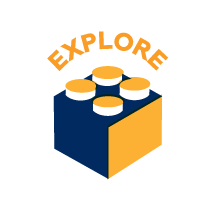 Note on EdTech Updated Standards (Craig)  basing our new standards (with a target timeline of adoption in early 2018) on the 2016 ISTE Standards for Students.Anticipating our need to integrate the new AASL Standards. Explore the new site previews at  http://standards.aasl.org/ Craig: Notes from advocate Christie Kaaland: 1. Pathways reinstated as of 9/22.  No retro.  Districts have the options to do as they wish regarding TLs who this summer did a test-only endorsement (upcoming article on/in School Library Journal tells the full story).  Tacoma saying “gotta have the coursework” eg.2. WLA Super Conference in Tacoma: Nov. 1-4A.  If they were waiting until the standards board decision to register and if they do their registration today, they can get the early registration price if they contact the conference registrar and tell them that. (It will have to be adjusted as the registration is set.)   (From conference chair: Let’s do this. Any school library person who registers by the end of next week or even by Monday of that following week, WLA will honor the Early Bird pricing. Probably the easiest way to handle this would be to have them register online like normal, and then email us at the office info@wla.org to identify themselves as one of those folks waiting on this standards outcome before registering.B. Remind them that the two-day conference cost now includes the dinner banquet and breakfast (it used to be separate).C. Invite them to stop by and visit the Antioch-cohosted, pre-banquet reception on Friday at the Murano Hotel between last session (I think it's about 4:30- 7:00) and banquet.  Would love to meet Seattle librarians.  No host bar.D. Clock hours will be available through Antioch University for 1, 2, or 3 days (7.5, 15, 22.5 clock hours).  There will be a table set up Thu-Sat where they can sign up. 3. Antioch has created a partnership with Kent School District offering a reduced tuition library endorsement. It is delivered on site in Kent and KSD has invited librarians or future librarians from other districts to join the cohort.  Contact Christie if interested.4. Charles Waters is Antioch University Seattle's Multicultural Children's Literature Celebrant this year, coming to Seattle for a week, Jan. 22-26.  He is a professional actor and performer as well and his assemblies are fantastic.  Contact Christie if interest for your school.   Also, he will be having a book signing at Eliott Bay Bookstore.OTHER:Next meeting--AFTER November conference.Look for SLJ PD in MayResults from the July 2017 survey of LITS needs:
Grant Ideas for the WA State LibraryPrepared by: Marianne Costello, WLA-School Library Division ChairJuly 28, 2017A survey requesting preferences for types of grants to be offered by the WA state library was sent to WLA-School Library Division members on Friday, July 21, 2017.  The survey listed the following seven choices and participants were allowed to choose multiple responses using check boxes.  I have listed the types of grants below from most prefered to least prefered order.  A copy of the survey and responses are included. As of 8:45 a.m. on July 28, 2017 there were 100 responses. This is a link to the survey: https://goo.gl/forms/kQMmTtpoqQGI55bg2Online Meeting Information:
Join from PC, Mac, Linux, iOS or Android: https://zoom.us/j/862393700

Or iPhone one-tap :
    US: +16465588656,,862393700#  or +16699006833,,862393700# 
Or Telephone：
    Dial(for higher quality, dial a number based on your current location)：
        US: +1 646 558 8656  or +1 669 900 6833 
    Meeting ID: 862 393 700
    International numbers available: https://zoom.us/zoomconference?m=SqoBJHdrf0JsNRoT5fjENQi9LJzGp-_v
Attendance:Marianne CostelloCraig SeaholesAnn Hayes-BellAnne BinghamRalph HaydenLiz HaggertyCarolyn LogueLiz DoddsNumber of participants who prefer this optionPercentage of total responses7979%Funding for attending professional development such as the WLA conference or library and information courses offered by universities to enhance your skills and leadership to advance the delivery of library and information services in your program.7676%Funding to improve library materials or hold events in your library for individuals of diverse geographic, cultural, and socioeconomic backgrounds, and to individuals with limited functional literacy or information skills6767%Funding for STEM activities, DIY materials, makerspaces or supplies that  support student and family needs for education, lifelong learning, workforce development, and digital literacy.6060%Funding for books with STEM activities that can be checked out by teachers, families to support computational thinking (creativity, collaboration, problem solving and communication).4242%Funding to improve digital equity in your community.  This could be partnering with other agencies (public libraries, Internet providers, YMCA, Boys and Girls Club, landlords, etc.) to make sure that all students have access to wireless internet 24/7.2020%Funding for improving your library’s online presence through social media or a website for the purpose of improving the quality of and access to library and information services 24/7.99%Funding to create library information and technology specialist recruitment events.  For example an afternoon event inviting teachers or para-educators interested in being school librarians and providing information about endorsement programs and perhaps a panel of librarians to answer questions.